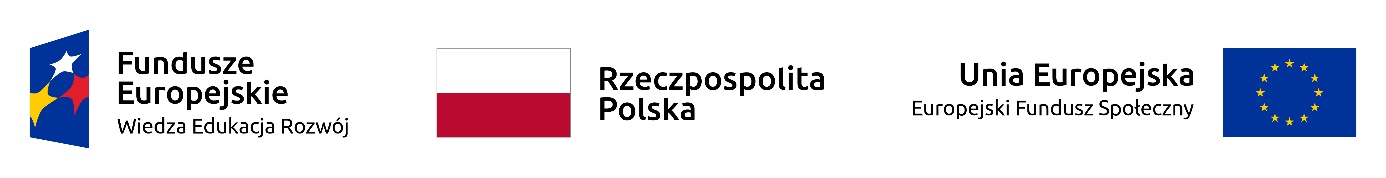 POWR.NK .18.001.01 - ŚCIEŻKA 2 - Nowa jakość - zintegrowany program rozwoju Politechniki RzeszowskiejRzeszów dnia: 2021-01-12Znak sprawy: NA/S/390/2020	 OGŁOSZENIE O UDZIELENIU ZAMÓWIENIA 
Z DZIEDZINY NAUKIPolitechnika RzeszowskaDział Logistyki i Zamówień Publicznych,Al. Powstańców Warszawy 12 ,35-959 RzeszówW wyniku przeprowadzonego postępowania o udzielenie zamówienia na:Usługa polegająca na przeprowadzeniu kursu pt. "Uwarunkowania organizacyjne, techniczne, prawne i zawodowe pracy, zgodnie z wytycznymi SEP", na zakończenie którego należy przeprowadzić egzamin SEP.informujemy, że w zakończonym postępowaniu udzielono zamówienia Wykonawcy:Temat: Usługa polegająca na przeprowadzeniu kursu pt. "Uwarunkowania organizacyjne, techniczne, prawne i zawodowe pracy, zgodnie z wytycznymi SEP", na zakończenie którego należy przeprowadzić egzamin SEP.Wspólny Słownik Zamówień: 80510000-2 - Usługi szkolenia specjalistycznego Usługa polega na przeprowadzeniu kursu pt. "Uwarunkowania organizacyjne, techniczne, prawne i zawodowe pracy, zgodnie z wytycznymi SEP", na zakończenie którego należy przeprowadzić egzamin SEP. Kurs jest kierowany dla studentów Wydziału Elektrotechniki i Informatyki Politechniki Rzeszowskiej.
Kursy będę zakończone egzaminem, w wyniku którego uczestnicy otrzymują świadectwo kwalifikacyjne „E”, uprawniające do eksploatacji urządzeń, instalacji i sieci na stanowisku Eksploatacji.Wymagania ogólne dla kursu:
- miejsce szkolenia: Rzeszów
- liczba godzin szkolenia 30h – dla grupy 20 studentów 
- maksymalny czas szkolenia: 2 tygodnie (3 -4  dni wliczając sobotę), 
- prowadzenie kursów przez zweryfikowanych wykładowców SEP
- salę, projektor, zapewnia Wykonawca
- uczestnicy kursu otrzymują nieodpłatnie materiały dydaktyczne 
- brak jakichkolwiek dodatkowych opłat ze strony kursantów
- wykonawca będzie prowadził dokumentację związaną z kursem wg. Wytycznych Zamawiającego.

Wymagany termin przeprowadzenia szkolenia do 31.01.2021.
Wykłady prowadzone przez pracodawców omawiające uwarunkowania organizacyjne, techniczne prawne i zawodowe pracy zgodnie  z uprawnieniami SEP, wybrane akty prawne ustawy: Prawo Energetyczne, O Ochronie Przeciwpożarowej, O Dozorze Technicznym i rozporządzenia: W sprawie szczegółowych zasad funkcjonowania systemu elektroenergetycznego, W sprawie bhp pracy przy urządzeniach energetycznych, W sprawie warunków technicznych jakim powinny odpowiadać budynki i ich usytuowanie oraz  aktualne normy.Wykłady tematyczne: warunki techniczne obsługi urządzeń, instalacji i sieci, dobór aparatury i osprzętu do warunków środowiskowych, wyposażenie w aparaturę kontrolno-pomiarową, rodzaje i rola zabezpieczeń. Ochrona porażeniowa podstawowa, ochrona przy uszkodzeniu, środki techniczne ochrony. Ochrona przepięciowa i odgromowa, środki techniczne warunki skuteczności.	Zasady eksploatacji urządzeń, instalacji i sieci, znajomość instrukcji eksploatacji, uruchomienie, obsługa i zatrzymanie urządzeń, postępowanie w razie awarii. Wymagania kwalifikacyjne osób zajmujących się eksploatacją urządzeń.Zasady wykonywania prac kontrolno-pomiarowych. Metody wykonywania badań, badania i pomiary odbiorcze i okresowe, wykonywanie protokołów .Zasady organizacji bezpiecznej pracy, znajomość zagrożeń na stanowisku pracy, narzędzia pracy i sprzęt ochronny, Rodzaje poleceń przygotowania miejsca pracy.Zasady uwalniania porażonego spod napięcia, udzielanie pomocy przedlekarskiej, sztuczne oddychanie i pośredni masaż serca.Instrukcje postępowania w razie awarii, pożaru lub innego zagrożenia. Środki gaśnicze.Komisja Egzaminacyjna powołana przez URE, w minimalnym składzie 3 osób: przewodniczący, członek komisji i członek komisji pełniący jednocześnie funkcję sekretarza komisji (odpowiednie uprawnienia) lub w składzie 4 osób: przewodniczący, dwóch członków komisji i sekretarz.
Tematyka pytań zgodnie z przeprowadzonym kursem, wynik: pozytywny lub negatywny.
Opłaty za egzamin, zgodnie z Rozporządzeniem MGPiPS z dnia 28 kwietnia 2003 r. są pobierane w wysokości 10% minimalnego wynagrodzenia, w 2020 roku jest to stała kwota 260 PLN.W przypadku mniejszej liczby przeegzaminowanych osób cena ulegnie zmniejszeniu o koszt egzaminu  przemnożony przez liczbę faktycznie przeegzaminowanych osób.Wybrano ofertę:STOWARZYSZENIE ELEKTRYKÓW POLSKICH Oddział Rzeszowskiul. Kopernika 135-959 RzeszówCena oferty: 8 600.00 złUdzielenie zamówienia Umowa została zawarta w dniu 2021-01-11 r., z STOWARZYSZENIE ELEKTRYKÓWPOLSKICH Oddział Rzeszowski, ul. Kopernika 1, 35-959 Rzeszów